Муниципальное автономное дошкольное образовательное учреждение города Нижневартовска детский сад № 40 «Золотая рыбка»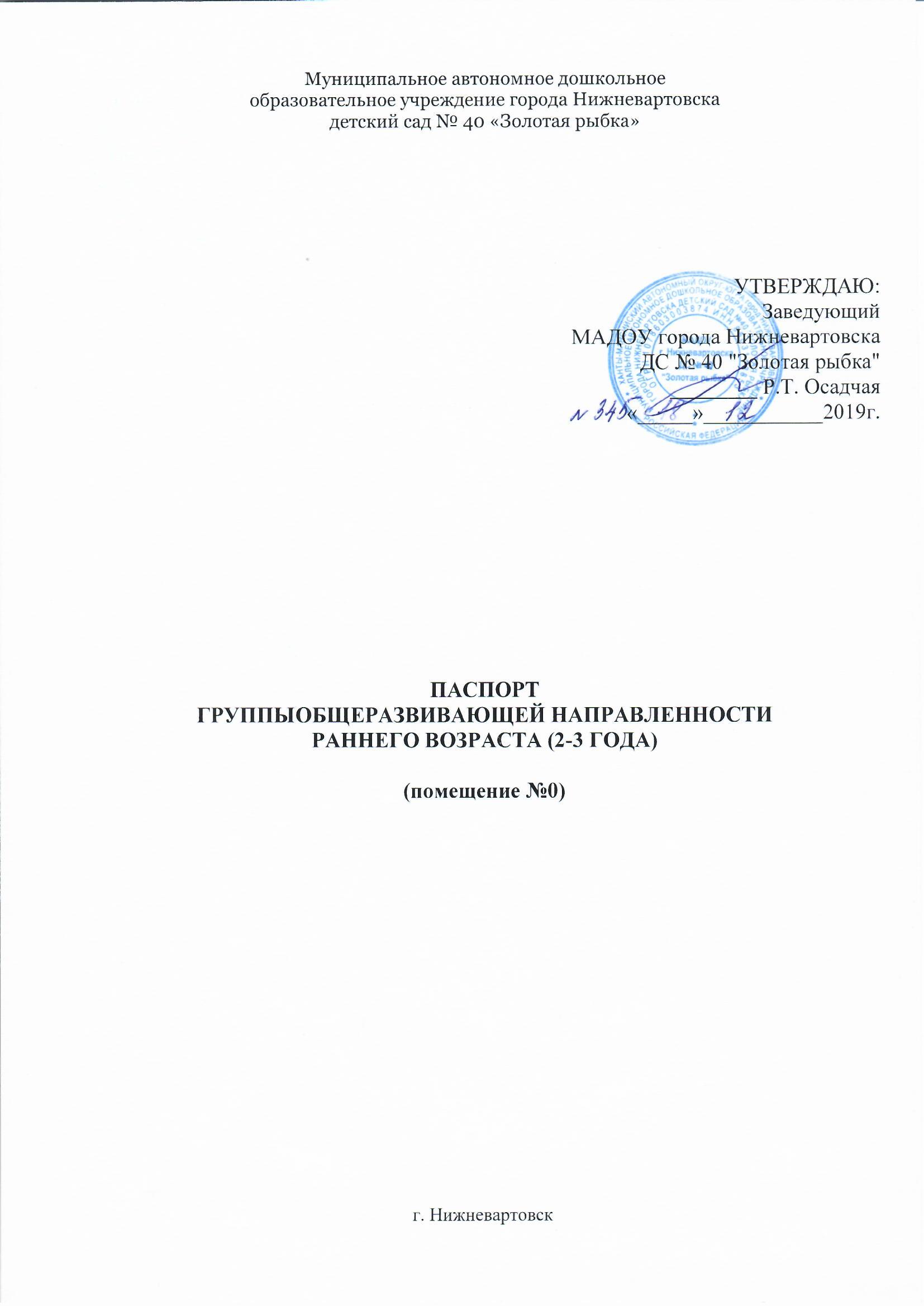 ПАСПОРТТЕАТРАЛЬНОГО КЛАССАДЛЯ ДЕТЕЙ ДОШКОЛЬНОГО ВОЗРАСТА (3ГОДА-7ЛЕТ)г. Нижневартовск1. КРАТКОЕ ОПИСАНИЕ И СХЕМА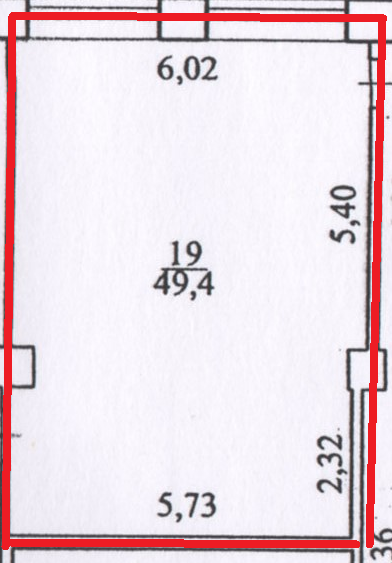 Наименование помещения: театральный классОтветственный: воспитатель Четина Т.И.Количество детей в группе во время занятия: от 1 до 262. ПЕРЕЧЕНЬ ОБОРУДОВАНИЯ, ПРЕДМЕТОВ МЕБЕЛИ, ТО3. ПЕРЕЧЕНЬ ДИДАКТИЧЕСКОГО И ИГРОВОГО МАТЕРИАЛОВ№ п\пНаименование помещенияПлощадь (кв.м)Театральный класс  49,4№ п/пНаименованиеКоличество  Станок хореографический 1Активная колонка 1Колонка 1Пианино 2Мягкий модуль напольный "Елочка"2Домик для театрализованного представления1Стеллаж 3Ковер 1Мягкий модуль напольный "Дерево 3 сезона"2Мягкий модуль напольный "Дерево с птичкой"2Ширма детская 4Стол для акустической системы 1Стул детский 26Стул взрослый 1№ п/пНаименованиеКоличество  Дидактический материалДидактический материалДидактический материалТеатр на руке (пальчиковые картинки на руке, варежковый, перчаточный, теней)4Ростовые куклы: Кот Леопольд, Кот, Красная Шапочка, Бык, Заяц, Ваня, Лиса, МедведьПо 1Театр верховой куклы: Бибабо, Тростевые куклы, «Расскажи сказку», «Угадай, из какой сказки»По 1Дидактические игрыДидактические игрыДидактические игрыКукольные перчаточные наборы:По сказкам Шарля Перро, Г.Х. Андерсена, РНС «Сестрица Аленушка и братец Иванушка», «Маша и медведь», «Волк и семеро козлят», «Три поросёнка», «Морозко», «Золушка», «По щучьему велению»По 1